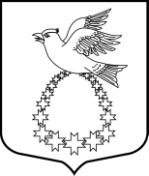 АДМИНИСТРАЦИЯ муниципального образования «Вистинское сельское поселение» муниципального образования   «Кингисеппский муниципальный  район»  Ленинградской области   ПОСТАНОВЛЕНИЕ от «22» декабря 2022г    № 183Об утверждении муниципальной программыМО «Вистинское сельское поселение» «Развитие автомобильных дорог  МО «Вистинское сельское поселение» на 2023-2025 годы»В соответствии с Федеральным законом от 06.10.2003г. №131-ФЗ «Об общих принципах организации местного самоуправления в Российской Федерации» (с изменениями и дополнениями), ст.179 Бюджетного Кодекса Российской Федерации ПОСТАНОВЛЯЮ:Утвердить муниципальную программу  МО «Вистинское сельское поселение» Муниципальная программа «Развитие автомобильных дорог МО «Вистинское сельское поселение» на 2023-2025 годы» согласно приложению.Признать утратившим силу постановление администрации МО «Вистинское сельское поселение» от 29.12.2021 г. № 33 «Об утверждении муниципальной Программы «Развитие автомобильных дорог  МО «Вистинское сельское поселение» на 2022 - 2024 годы»Настоящее постановление подлежит размещению  на официальном сайте администрации в сети Интернет и в средствах массовой информации.Постановление вступает в силу со дня его опубликования.Глава  администрации                                                              И.Н.СажинаПриложение  к постановлению администрации МО «Вистинское сельское поселение» от 22.12.2022 г. № 183 МУНИЦИПАЛЬНАЯ  ПРОГРАММА«Развитие автомобильных дорог  МО «Вистинское сельское поселение» Паспорт Общая характеристика, основные проблемы и прогноз развития сферы реализации муниципальной программы      Одним из приоритетных направлений развития МО «Вистинское сельское поселение» является содержание автомобильных дорог общего пользования местного значения, создание безопасных и комфортных условий проживания жителей. Общая протяженность дорог по территории МО «Вистинское сельское поселение» составляет 39,6 км.      Необходимым условием поддержания нормальной жизнедеятельности населения  Вистинского сельского поселения является обеспечение ремонта автомобильных дорог местного значения в границах населенных пунктов и ремонт дворовых территорий, их обустройство и содержание в соответствие с требованиями обеспечения безопасности дорожного движения, улучшения технического и эксплуатационного состояния, повышение качества содержания.  Внутрипоселковые дороги подвержены влиянию окружающей среды, хозяйственной  деятельности человека и постоянному воздействию транспортных средств, в результате чего  меняется технико-эксплуатационное состояние  дорог. Для их соответствия нормативным требованиям необходимо выполнение  различных видов дорожных работ.     Наиболее актуальными проблемами дорожного хозяйства муниципального образования Вистинское сельское поселение являются:  отсутствие усовершенствованного покрытия на дорогах, неудовлетворительное состояние дорожных покрытий дворовых территорий.     Реализация Программы позволят комплексно подойти к развитию автомобильных дорог общего пользования местного значения, технических средств организации дорожного движения, обеспечить их согласованное развитие и функционирование, соответственно, более эффективное использование финансовых и материальных ресурсов.3.Приоритеты и цели муниципальной политики в сфере реализации муниципальной программы     Приоритеты и цели муниципальной политики в сфере реализации муниципальной программы позволяют осуществить создание безопасных и комфортных условий проживания населения.      Целями Программы являются: создание безопасных условий для движения на автомобильных дорогах общего пользования автомобильного транспорта  и пешеходов на территории МО «Вистинское сельское поселение»; снижение аварийности; обеспечение жизненно важных и социально-экономических интересов населения; обеспечение жизни, здоровья граждан и их имущества; улучшение экологической обстановки в поселении.      Достижение цели будет обеспечиваться решением следующих задач:обеспечение условий для  движения транспорта  и пешеходов; сокращение детского дорожно-транспортного травматизма; улучшение транспортно-эксплуатационного состояния существующих автомобильных дорог на территории муниципального образования;             предупреждение опасного поведения участников дорожного движения; снижение аварийности на дорогах и тяжести их последствий; обеспечение беспрепятственного передвижения пассажирского автотранспорта; улучшение условий жизни населения.  Для реализации поставленных целей и решения задач программы предусмотрено выполнение комплекса следующих групп мероприятий:     - Мероприятия по ремонту автомобильных дорог общего пользования муниципального значения и искусственных сооружений на них позволят увеличить протяженность участков автомобильных дорог общего пользования муниципального значения, на которых показатели их транспортно-эксплуатационного состояния соответствуют требованием стандартов к эксплуатационным показателям автомобильных дорог.     - Мероприятия по содержанию автомобильных дорог общего пользования муниципального значения и искусственных сооружений на них направлены на выполнение работ по содержанию автомобильных дорог и искусственных сооружений на них, в соответствии с нормативными требованиями.     Мероприятия по ремонту автомобильных дорог будут определяться на основе результатов ежегодного анализа состояния дорог.     Реализация программы – 2023 – 2025 годы.                                 4. Ресурсное обеспечение программыРеализация мероприятий муниципальной программы осуществляется за счет средств местного бюджета, в том числе за счет отчислений в местные бюджеты от акцизов на автомобильный и прямогонный бензин, дизельное топливо, моторные масла для дизельных и (или) карбюраторных (инжекторных) двигателей, производимые на территории Российской Федерации, и целевых средств.Объем финансирования муниципальной программы подлежит ежегодному уточнению.  Приложение 1Сведения о показателях (индикаторах ) муниципальной программы«Развитие автомобильных дорог в Вистинском сельском поселении»   Приложение 2Финансовое обеспечение муниципальной программы (План реализации)«Развитие автомобильных дорог в Вистинском сельском поселении»   Приложение 3Отчет о реализации муниципальной программы «Развитие автомобильных дорог в Вистинском сельском поселении» за(период)________________________	  Приложение 4Сведения о фактически достигнутых значениях показателей(индикаторов муниципальной программы)	«Развитие автомобильных дорог в Вистинском сельском поселении»	 Приложение 5Степень реализации мероприятий муниципальной программы«Развитие автомобильных дорог в Вистинском сельском поселении»Срок реализации муниципальной программы2023 – 2025 годы2023 – 2025 годы2023 – 2025 годы2023 – 2025 годыОтветственный исполнительмуниципальной программыАдминистрация МО «Вистинское сельское поселение» муниципального образования «Кингисеппский муниципальный район» Ленинградской области Администрация МО «Вистинское сельское поселение» муниципального образования «Кингисеппский муниципальный район» Ленинградской области Администрация МО «Вистинское сельское поселение» муниципального образования «Кингисеппский муниципальный район» Ленинградской области Администрация МО «Вистинское сельское поселение» муниципального образования «Кингисеппский муниципальный район» Ленинградской области Участники (соисполнители) муниципальной программыАдминистрация МО «Вистинское сельское поселение»  подрядные организации, определенные в соответствии с действующим законодательством.Администрация МО «Вистинское сельское поселение»  подрядные организации, определенные в соответствии с действующим законодательством.Администрация МО «Вистинское сельское поселение»  подрядные организации, определенные в соответствии с действующим законодательством.Администрация МО «Вистинское сельское поселение»  подрядные организации, определенные в соответствии с действующим законодательством.Цель муниципальной программыПовышение эффективности и безопасности функционирования автомобильных дорог общего пользования местного значения на территории сельского поселения; обеспечение жизненно важных и социально-экономических интересов населения; создание безопасных условий для движения на автодорогах автомобильного транспорта  и пешеходов.Повышение эффективности и безопасности функционирования автомобильных дорог общего пользования местного значения на территории сельского поселения; обеспечение жизненно важных и социально-экономических интересов населения; создание безопасных условий для движения на автодорогах автомобильного транспорта  и пешеходов.Повышение эффективности и безопасности функционирования автомобильных дорог общего пользования местного значения на территории сельского поселения; обеспечение жизненно важных и социально-экономических интересов населения; создание безопасных условий для движения на автодорогах автомобильного транспорта  и пешеходов.Повышение эффективности и безопасности функционирования автомобильных дорог общего пользования местного значения на территории сельского поселения; обеспечение жизненно важных и социально-экономических интересов населения; создание безопасных условий для движения на автодорогах автомобильного транспорта  и пешеходов.Задачи муниципальной программыУлучшение транспортно-эксплуатационного состояния существующих автомобильных дорог на территории МО «Вистинское сельское поселение»; предупреждение опасного поведения участников дорожного движения; снижение аварийности на дорогах и тяжести их последствий; сокращение детского дорожно-транспортного травматизмаУлучшение транспортно-эксплуатационного состояния существующих автомобильных дорог на территории МО «Вистинское сельское поселение»; предупреждение опасного поведения участников дорожного движения; снижение аварийности на дорогах и тяжести их последствий; сокращение детского дорожно-транспортного травматизмаУлучшение транспортно-эксплуатационного состояния существующих автомобильных дорог на территории МО «Вистинское сельское поселение»; предупреждение опасного поведения участников дорожного движения; снижение аварийности на дорогах и тяжести их последствий; сокращение детского дорожно-транспортного травматизмаУлучшение транспортно-эксплуатационного состояния существующих автомобильных дорог на территории МО «Вистинское сельское поселение»; предупреждение опасного поведения участников дорожного движения; снижение аварийности на дорогах и тяжести их последствий; сокращение детского дорожно-транспортного травматизмаОжидаемые (конечные) результаты реализации муниципальной программыПовышение жизненного уровня населения;   улучшение социальных условий;   активизация экономической деятельности;   улучшение транспортного обслуживания населения;  сокращение дорожно-транспортных происшествий;   повышение уровня безопасности дорожного движенияПовышение жизненного уровня населения;   улучшение социальных условий;   активизация экономической деятельности;   улучшение транспортного обслуживания населения;  сокращение дорожно-транспортных происшествий;   повышение уровня безопасности дорожного движенияПовышение жизненного уровня населения;   улучшение социальных условий;   активизация экономической деятельности;   улучшение транспортного обслуживания населения;  сокращение дорожно-транспортных происшествий;   повышение уровня безопасности дорожного движенияПовышение жизненного уровня населения;   улучшение социальных условий;   активизация экономической деятельности;   улучшение транспортного обслуживания населения;  сокращение дорожно-транспортных происшествий;   повышение уровня безопасности дорожного движенияПодпрограммы муниципальной программы----Проекты, реализуемые в рамках муниципальной программыКомплекс процессных мероприятийОсновные мероприятиями по приведению в нормативное состояние автомобильных дорог общего пользования местного значения являются:1. Содержание автомобильных дорог2. Капитальный ремонт и ремонт автомобильных дорог общего пользования местного значения3. Прочие мероприятия необходимые для развития и функционирования автомобильных дорог общего пользования местного значенияОсновные мероприятиями по приведению в нормативное состояние автомобильных дорог общего пользования местного значения являются:1. Содержание автомобильных дорог2. Капитальный ремонт и ремонт автомобильных дорог общего пользования местного значения3. Прочие мероприятия необходимые для развития и функционирования автомобильных дорог общего пользования местного значенияОсновные мероприятиями по приведению в нормативное состояние автомобильных дорог общего пользования местного значения являются:1. Содержание автомобильных дорог2. Капитальный ремонт и ремонт автомобильных дорог общего пользования местного значения3. Прочие мероприятия необходимые для развития и функционирования автомобильных дорог общего пользования местного значенияОсновные мероприятиями по приведению в нормативное состояние автомобильных дорог общего пользования местного значения являются:1. Содержание автомобильных дорог2. Капитальный ремонт и ремонт автомобильных дорог общего пользования местного значения3. Прочие мероприятия необходимые для развития и функционирования автомобильных дорог общего пользования местного значенияФинансовое обеспечение муниципальной программы-всего, в том числе по годам реализации, тыс. руб.Год реализацииМБОБФБФинансовое обеспечение муниципальной программы-всего, в том числе по годам реализации, тыс. руб.202359919,200Финансовое обеспечение муниципальной программы-всего, в том числе по годам реализации, тыс. руб.202459053,83204,00Финансовое обеспечение муниципальной программы-всего, в том числе по годам реализации, тыс. руб.202552921,700Финансовое обеспечение муниципальной программы-всего, в том числе по годам реализации, тыс. руб.Задачи, направленные на достижение целиКоличественные и/или качественные целевые показатели, характеризующие достижение целей и решение задачГод реализацииЕдиница измеренияБазовое значение показателя (показатель 2022 года)Планируемое значение показателяРасчистка дорог от снега39200,002023М.п.39200,0039200,00Расчистка дорог от снега39200,002024М.п.--Расчистка дорог от снега39200,002025М.п.--Капитальный ремонт и ремонт автомобильных дорог общего пользования местного значения 11668,02023М217400,0011668,0Капитальный ремонт и ремонт автомобильных дорог общего пользования местного значения 11668,0       2024М2--Капитальный ремонт и ремонт автомобильных дорог общего пользования местного значения 11668,02025М2--Ремонт автомобильных дорог общего пользования местного значения, имеющих приоритетный социально значимый характер. (софинансирование)6788,02023М2--Ремонт автомобильных дорог общего пользования местного значения, имеющих приоритетный социально значимый характер. (софинансирование)6788,02024М2-6788,00Ремонт автомобильных дорог общего пользования местного значения, имеющих приоритетный социально значимый характер. (софинансирование)6788,02025М2--Составление  и экспертиза сметной документации82023Шт.78Составление  и экспертиза сметной документации82024Шт.--Составление  и экспертиза сметной документации82025Шт.--Осуществление строительного надзора и контроля82023Шт.78Осуществление строительного надзора и контроля82024Шт.--Осуществление строительного надзора и контроля82025Шт.--Наименование муниципальной программы/структурного элемента/ направления расходования средствОтветственный исполнитель, участник, соисполнительГоды реализацииОценка расходов (тыс. руб. )Оценка расходов (тыс. руб. )Оценка расходов (тыс. руб. )Оценка расходов (тыс. руб. )Оценка расходов (тыс. руб. )Наименование муниципальной программы/структурного элемента/ направления расходования средствОтветственный исполнитель, участник, соисполнительГоды реализацииВсегоФедеральный бюджетОбластной бюджетБюджет поселенияИные источники			Процессная часть			Процессная часть			Процессная часть			Процессная часть			Процессная часть			Процессная часть			Процессная часть			Процессная частьКомплекс процессных мероприятий "Создание условий для осуществления дорожной деятельности"Комплекс процессных мероприятий "Создание условий для осуществления дорожной деятельности"Комплекс процессных мероприятий "Создание условий для осуществления дорожной деятельности"Комплекс процессных мероприятий "Создание условий для осуществления дорожной деятельности"Комплекс процессных мероприятий "Создание условий для осуществления дорожной деятельности"Комплекс процессных мероприятий "Создание условий для осуществления дорожной деятельности"Комплекс процессных мероприятий "Создание условий для осуществления дорожной деятельности"Комплекс процессных мероприятий "Создание условий для осуществления дорожной деятельности"1. Содержание действующей сити автомобильных дорог общего пользования местного значения   Администрация муниципального образования «Вистинское сельское поселение»20232530,8002530,801. Содержание действующей сити автомобильных дорог общего пользования местного значения   Администрация муниципального образования «Вистинское сельское поселение»20242632,0002632,001. Содержание действующей сити автомобильных дорог общего пользования местного значения   Администрация муниципального образования «Вистинское сельское поселение»20252737,3002737,302. Капитальный ремонт и ремонт автомобильных дорог общего пользования местного значенияАдминистрация муниципального образования «Вистинское сельское поселение»202355713,80055713,802. Капитальный ремонт и ремонт автомобильных дорог общего пользования местного значенияАдминистрация муниципального образования «Вистинское сельское поселение»202454421,803204,051217,802. Капитальный ремонт и ремонт автомобильных дорог общего пользования местного значенияАдминистрация муниципального образования «Вистинское сельское поселение»202548182,30048182,303. Прочие мероприятия необходимые для развития и функционирования автомобильных дорог общего пользования местного значенияАдминистрация муниципального образования «Вистинское сельское поселение»20231674,6001674,603. Прочие мероприятия необходимые для развития и функционирования автомобильных дорог общего пользования местного значенияАдминистрация муниципального образования «Вистинское сельское поселение»20242000,0002000,003. Прочие мероприятия необходимые для развития и функционирования автомобильных дорог общего пользования местного значенияАдминистрация муниципального образования «Вистинское сельское поселение»20252002,1002002,10ИтогоРасходы по программе202359919,20059919,20ИтогоРасходы по программе202459053,803204,055849,80ИтогоРасходы по программе202552921,70052921,70Наименование муниципальной программы/структурного элемента/направления расходования средствГоды реализацииОбъем финансового обеспечения, планОбъем финансового обеспечения, планОбъем финансового обеспечения, планОбъем финансового обеспечения, планФактическое выполнение муниципальной программыФактическое выполнение муниципальной программыФактическое выполнение муниципальной программыФактическое выполнение муниципальной программы% выполнения в отчетном годуПричины отклоненийНаименование муниципальной программы/структурного элемента/направления расходования средствГоды реализацииВсегов том числе по источникамв том числе по источникамв том числе по источникамВсегов том числе по источникамв том числе по источникамв том числе по источникам% выполнения в отчетном годуПричины отклоненийНаименование муниципальной программы/структурного элемента/направления расходования средствГоды реализацииВсего источник 1 источник 2 источник 3Всего источник 1 источник 2 источник 3% выполнения в отчетном годуПричины отклонений1345678910111213Название программы20…Название программыНазвание программыНазвание программыИТОГОПроектная частьПроектная частьПроектная частьПроектная частьПроектная частьПроектная частьПроектная частьПроектная частьПроектная частьПроектная частьПроектная частьПроектная частьРеализация проектов не предусмотрена20…Реализация проектов не предусмотренаРеализация проектов не предусмотренаРеализация проектов не предусмотренаИТОГОПроцессная частьПроцессная частьПроцессная частьПроцессная частьПроцессная частьПроцессная частьПроцессная частьПроцессная частьПроцессная частьПроцессная частьПроцессная частьПроцессная частьКомплексы процессных мероприятий, итого20…Комплексы процессных мероприятий, итогоКомплексы процессных мероприятий, итогоКомплексы процессных мероприятий, итогоИТОГОКомплекс процессных мероприятий «_____________________»Комплекс процессных мероприятий «_____________________»Комплекс процессных мероприятий «_____________________»Комплекс процессных мероприятий «_____________________»Комплекс процессных мероприятий «_____________________»Комплекс процессных мероприятий «_____________________»Комплекс процессных мероприятий «_____________________»Комплекс процессных мероприятий «_____________________»Комплекс процессных мероприятий «_____________________»Комплекс процессных мероприятий «_____________________»Комплекс процессных мероприятий «_____________________»Комплекс процессных мероприятий «_____________________»20…ИТОГО20…ИТОГОЗадачи, направленные на достижение целиКоличественные и/или качественные целевые показатели, характеризующие достижение целей и решение задачГод реализации Единица измеренияБазовое значение показателя (показатель 2022 года)Планируемое значение показателяФактическое значение показателя%% отклонений фактического значения от плановогоМеханизированная очистка от снега автомобильных дорог39200,002023М.п.39200,0039200,00--Механизированная очистка от снега автомобильных дорог39200,002024М.п.----Механизированная очистка от снега автомобильных дорог39200,002025М.п.----Капитальный ремонт и ремонт автомобильных дорог общего пользования местного значения11668,02023М217420,511668,0--Капитальный ремонт и ремонт автомобильных дорог общего пользования местного значения11668,02024М2----Капитальный ремонт и ремонт автомобильных дорог общего пользования местного значения11668,02025М2----Ремонт автомобильных дорог общего пользования местного значения, имеющих приоритетный социально значимый характер в д.Пахомовка (софинансирован)6788,02023-----Ремонт автомобильных дорог общего пользования местного значения, имеющих приоритетный социально значимый характер в д.Пахомовка (софинансирован)6788,02024М2-6788,0--Ремонт автомобильных дорог общего пользования местного значения, имеющих приоритетный социально значимый характер в д.Пахомовка (софинансирован)6788,02025-----Составление сметной документации2023шт78--Составление сметной документации2024-----Составление сметной документации2025-----Осуществление строительного надзора и контроля2023шт78--Осуществление строительного надзора и контроля2024-----Осуществление строительного надзора и контроля2025-----N п/пНаименование мероприятияЕд. измеренияКоличество мероприятий, направленных на реализацию программы (подпрограммы)Количество мероприятий, направленных на реализацию программы (подпрограммы)Обоснование отклонений от планаN п/пНаименование мероприятияЕд. измеренияОтчетный годОтчетный годОбоснование отклонений от планаN п/пНаименование мероприятияЕд. измеренияПланФактОбоснование отклонений от плана1234561.Механизированная очистка от снега автомобильных дорогМ.п34 569,3-2.Капитальный ремонт и ремонт автомобильных дорог общего пользования местного значенияМ211668,0-3.Ремонт автомобильной дороги общего пользования местного значения (софинансирование)шт--4.Составление сметной документацииед8-5.Осуществление строительного надзора и контроляМ.п.8-